БАШKОРТОСТАН  РЕСПУБЛИКАҺЫ                                                   РЕСПУБЛИКА БАШКОРТОСТАН   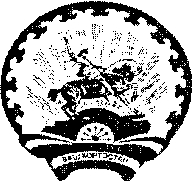              СТӘРЛЕБАШ РАЙОНЫ 				                      АДМИНИСТРАЦИЯ                                            МУНИЦИПАЛЬ  РАЙОНЫНЫҢ                                                            СЕЛЬСКОГО ПОСЕЛЕНИЯ     ЯМFЫРСЫ АУЫЛ СОВЕТЫ                                                                  ЯНГУРЧИНСКИЙ СЕЛЬСОВЕТ            АУЫЛ БИЛӘМӘҺЕ                                                                         МУНИЦИПАЛЬНОГО РАЙОНА                               ХАКИМИӘТЕ                                                                                СТЕРЛИБАШЕВСКИЙ  РАЙОН453195,  Ямғырсы  ауылы, Совет урамы,17а                                                   453195, с.Янгурчи, ул.Советская, 17а                  Тел.2-31-40                                                                                                  Тел.2-31-40                                                                                                                                                                                                                                                                            КАРАР			                  	                           ПОСТАНОВЛЕНИЕ      «25 »   март   2020 й.                         № 20                    «25 »  марта   2020  г.«О введении режима «Повышенная готовность» на территории сельского поселения Янгурчинский сельсовет муниципального района Стерлибашевский район Республики Башкортостан в связ и с угрозой распространения  новой короновирусной инфекции (2019-nCoV)»         В соответствии с Указом Главы Республики Башкортостан от 23 марта 2020 года №УГ-119 «О внесении изменений в Указ главы Республики Башкортостан от 18 марта 2020 года №УГ-111 «О введении режима «Повышенная готовность» на территории Республики Башкортостан в связи с угрозой распространения в Республике Башкортостан новой короновирусной инфекции (2019-nCoV)» Администрация сельского поселения Янгурчинский сельсовет МР Стерлибашевский район Республики Башкортостан постановляет:Утвердить постановление «О введении режима «Повышенная готовность» на территории сельского поселения Янгурчинский сельсовет муниципального района Стерлибашевский район Республики Башкортостан в связи с угрозой распространения  новой короновирусной инфекции (2019-nCoV)»Отменить, а при невозможности перенести проведение запланированных на территории сельского поселения Янгурчинский сельсовет МР Стерлибашевский район Республики Башкортостан мероприятий с количеством участников свыше 50 человек  на более поздний срок (не ранее 20 апреля 2020 года).       3. Гражданам, прибывшим из иностранных государств:          - обеспечить самоизоляцию на дому (не посещать работу, учебу, минимизировать             посещение общественных мест) на срок 14 дней со дня возвращения в российскую                Федерацию, а также проживающим совместно с ними гражданами;          - незамедлительно сообщить о своем возвращении в Российскую Федерацию, месте, датах            пребывания в иностранных государствах контактную информацию по номерам телефонов             8 (347) 286-58-27,  8 (347) 279-91-20, 8(34739) 2-31-40.         - при появлении признаков инфекционного заболевания (повышенная температура тела,            кашель, одышка и др.) незамедлительно обращаться за медицинской помощью на дому с               вызовом медицинского работника без посещения медицинских организаций;         - для вызова медицинского работника на дом в рабочие дни с 8.00 до 20.00 часов            необходимо позвонить по телефонам контакт-центра 13-01, 8-800-347-13-01,            8(34739)2-23-01 или справочному телефону медицинской организации, или            воспользоваться интернет – ресурсом: https:www.gosuslugi.ru/ с 20.00 до 8.00 в рабочие           дни, в выходные и праздничные дни – по телефонам 12, 103, 8 (347) 286-58-27,           8 (347) 279-91-20»    4.  Общеобразовательным организациям (школам)         - продлить школьные каникулы, установив их период с 23 марта по 1 апреля 2020 года        - обеспечить для учеников 1-4 классов включительно работу дежурных групп с              численностью не более 15 обучающихся.     5.  Обязать организации (учреждения) расположенные на территории сельского поселения                  Янгурчинский сельсовет прекратить допуск граждан в сельские клубы, библиотеки.     6.  Контроль за исполнением настоящего Постановления оставляю за собой.Глава  сельского поселения	Янгурчинский  сельсовет			                              Ф.Ф. Каримов.